Автономная некоммерческая организация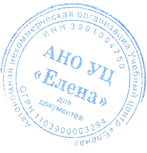 Учебный центр «Елена»ПЕДАГОГИЧЕСКИЕ ОСНОВЫ ДЕЯТЕЛЬНОСТИ ПРЕПОДАВАТЕЛЯ ПО ПОДГОТОВКЕ ВОДИТЕЛЕЙ ТРАНСПОРТНЫХ СРЕДСТВ                                      г. Калининград2020г.Программа повышения квалификации мастеров производственного обучения вождению транспортных средствПОЯСНИТЕЛЬНАЯ ЗАПИСКАПрограмма содержит требования к результатам и содержанию повышения квалификации мастеров производственного обучения вождению.Учебный план и программа разработаны в соответствии с требованиями Федеральных законов «О безопасности дорожного движения» и «Об образовании», Типовым положением об образовательном учреждении дополнительного профессионального образования (повышения квалификации) специалистов.Требования к результатам освоения программыСформированы на основе квалификационных требований, предъявляемых к мастеру производственного обучения вождению. В требованиях к результатам освоения программы описываются требования к умениям, приобретаемым в ходе освоения программы, указываются усваиваемые знания, на базе которых формируются умения и приобретаются практические навыки ведения образовательного процесса.Структура и содержание программы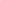 Представлены учебным планом, который состоит из трех блоков:теоретического, технологического и профессионального, тематическими планами по учебным предметам, программами по учебным предметам.В учебном плане содержится перечень учебных предметов с указанием объемов времени, отводимых на освоение предметов, включая объемы времени, отводимые на теоретическое и практическое обучение.В тематическом плане по учебному предмету раскрывается последовательность изучения разделов и тем, указывается распределение учебных часов по темам.В программе учебного предмета приводится содержание предмета с учетом требований к результатам освоения в целом программы повышения квалификации мастеров производственного обучения вождению.Требования к условиям реализации программыПредставлены требованиями к организации учебного процесса, учебнометодическому и кадровому обеспечению, а также правами и обязанностями образовательных учреждений, осуществляющих подготовку мастеров производственного обучения вождению. Требования к организации учебного процесса:Учебные группы создаются численностью до 30 человек.Учет посещаемости занятий, успеваемости и пройденных тем ведется преподавателями в соответствующей учетной документации.Обучение включает теоретические, практические занятия и самостоятельную подготовку.Продолжительность учебного часа теоретических и практических занятий — 1 академический час (45 минут).Для проведения занятий оборудуются специализированные кабинеты в соответствии с Примерным положением о порядке повышения квалификации педагогических работников, осуществляющих подготовку и переподготовку водителей транспортных средств.Требования к кадровому обеспечению образовательного процесса:Преподаватели:		ведущие	предметы	«Основы	психологии»,	«Основы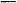 профессиональной педагогики», «Основы методики профессионального обучения» должны иметь высшее педагогическое или высшее психологопедагогическое образование;  ведущие предметы «Основы законодательства в сфере дорожного движения», «Основы безопасного управления транспортными средствами», «Конструкция, устройство и эксплуатация транспортных средств», «Законодательные и нормативные акты, регламентирующие подготовку и переподготовку водителей транспортных средств», «Вождение транспортных средств» и «Проведение практических занятий по вождению» должны иметь высшее профессиональное образование по автотранспортной или автотракторной специальности, а также водительское удостоверение на право управления транспортными средствами;  ведущие предмет «Оказание первой помощи при ДТП» должны иметь высшее или среднее профессиональное образование медицинского профиля.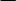 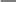 Преподаватели должны проходить повышение квалификации не реже 1 раза в Згода.Освоение программы повышения квалификации мастеров производственного обучения вождению завершается обязательной итоговой аттестациеи.По предметам «Основы психологии», «Основы профессиональной педагогики», «Основы методики профессионального обучения» проводятся итоговые экзамены. На проведение каждого экзамена выделяется 1 час.По предметам «Основы законодательства в сфере дорожного движения», «Основы безопасного управления транспортными средствами»,«Конструкция, устройство и эксплуатация транспортных средств», «Законодательные и нормативные акты, регламентирующие подготовку и переподготовку водителей транспортных средств» проводятся зачеты за счет времени, отведенного на изучение предмета.По предметам «Вождение транспортных средств», «Проведение практических занятий по вождению» и «Оказание первой помощи при ДТП» выставляется итоговая оценка по результатам занятий.Проведение итоговой аттестации слушателей осуществляется специально создаваемой аттестационной комиссией, которая назначается приказом руководителя образовательного учреждения.Слушателям, успешно окончившим курс обучения, выдаются Документы, Действительные на всей территории Российской Федерации: Свидетельство о прохождении обучения по Программе повышения квалификации мастеров производственного	обучения	вождению транспортных средств	(форма свидетельства определяется самим образовательным учреждением, заверяется печатью), срок действия Свидетельства З года.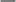 Права и обязанности образовательного учреждения, осуществляющего повышение квалификации мастеров производственного обучения вождению:Образовательные учреждения, осуществляющие повышение квалификации мастеров производственного обучения вождению имеют право: привлекать для проведения занятий ученых, специалистов на условиях совместительства или почасовой оплаты труда в порядке, установленном законодательством Российской Федерации;  изменять последовательность изучения тем учебного предмета при условии выполнения программы учебного предмета;  увеличивать количество часов, отведенных на изучение учебных предметов и тем;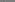 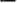 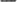 — вводить дополнительные темы обучения.ТРЕБОВАНИЯ К РЕЗУЛЬТАТАМ ОСВОЕНИЯ ПРОГРАММЫВ результате освоения программы слушатель должен овладеть минимумом систематических знаний об основных психических процессах и свойствах личности, сущности учения, обучения и воспитания, организации, содержании, методах и приемах проведения занятий, контроле и оценке знаний учащихся, о законодательстве, обеспечивающим безопасность движения.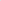 В результате освоения программы слушатель должен уметь 	определять цели, задачи, содержание, методы и средства обучения вождению транспортного средства; 	применять различные формы и методы обучения, учитывая психофизиологические особенности обучающихся различных возрастов; планировать проведение практических занятий по вождению; 	формировать учебные задания с учетом различных уровней подготовки обучаемых; 	разрабатывать и проводить практические занятия по техническому обслуживанию транспортных средств; 	использовать в обучении вождению соответствующие передовые технологии и технические средства обучения, в том числе тренажер; 	безопасно управлять транспортными средствами в различных дорожных и метеорологических условиях; 	прогнозировать и предотвращать создание опасных дорожно-транспортных ситуаций; 	соблюдать Правила дорожного движения; 	управлять своим эмоциональным состоянием, уважать права других, конструктивно разрешать межличностные конфликты; выполнять контрольный осмотр транспортных средств перед выездом и обеспечивать технически исправное состояние в процессе работы; 	получать, оформлять и сдавать путевую и транспортную документацию;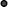 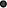 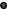 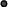 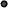 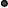 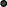 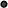 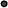 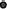 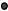 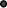 	соблюдать режим труда и отдыха; уверенно действовать в нештатных ситуациях; принимать возможные меры для оказания доврачебной медицинской помощи пострадавшим при дорожно-транспортных происшествиях, соблюдать требования по их транспортировке; 	выявлять и устранять мелкие неисправности транспортного средства, не требующие разборки узлов и агрегатов, с соблюдением требований техники безопасности; 	своевременно обращаться к специалистам за устранением выявленных технических неисправностей; 	совершенствовать свои навыки управления транспортными средствами.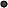 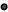 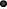 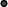 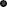 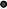 должен знать:	сущность процессов обучения и воспитания, особенности содержания, планирования и организации педагогического процесса; 	формы и методы обучения; 	особенности профессионального обучения; 	методологические основы проведения групповых занятий; 	психологические основы совместимости людей; 	психологические основы безопасного управления транспортным средством; 	психические процессы и состояния; 	психофизиологические	особенности	профессиональной деятельности водителя автотранспортных средств; психофизиологические особенности обучающихся различных возрастов; 	основные достижения, проблемы и тенденции развития отечественной и зарубежной педагогики и профессиональной автомобильной школы; состав, функции и возможности использования информационных технологий в профессиональной деятельности;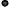 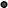 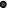 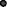 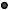 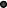 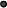 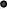 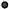 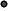 	Правила дорожного движения, основы законодательства в сфере дорожного движения; 	основы безопасного управления транспортным средством в различных условиях движения; 	виды ответственности за нарушение Правил дорожного движения, правил эксплуатации транспортных средств и норм по охране окружающей среды в соответствии с законодательством Российской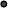 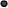 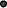 Федерации; 	общее устройство транспортного средства; 	перечень неисправностей и условий, при которых запрещается эксплуатация транспортных средств или их дальнейшее движение; 	порядок выполнения контрольного осмотра транспортного средства перед выездом и работ по его техническому обслуживанию; 	правила техники безопасности при проверке технического состояния транспортного средства, приемы устранения неисправностей и выполнения работ по техническому обслуживанию, правила обращения с эксплуатационными материалами 	приемы и последовательность действий при оказании доврачебной	медицинской	помощи	при	дорожно-транспортных происшествиях; 	требования, предъявляемые к режиму труда и отдыха, правила и нормы охраны труда и техники безопасности; 	уровни риска при выборе границ безопасности и способы снижения завышенной самооценки; 	статистику ДТП, основные причины ДТП, количество погибших и пострадавших в них; 	методику приема экзаменов и зачетов.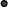 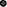 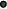 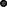 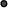 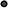 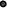 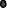 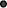 СТРУКТУРА И СОДЕРЖАНИЕ ПРОГРАММЫУЧЕБНЫЙ ПЛАНповышения квалификации мастеров производственного обучения вождению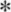 Зачеты проводятся за счет учебного времени, отводимого на изучение предмета.** По результатам проведения занятий профессионального блока выставляется итоговая оценка.* ** Занятия по вождению транспортного средства проводятся вне сетки учебного времени.ТЕМАТИЧЕСКИЙ ПЛАН ПРЕДМЕТА«основы психологии»ПРОГРАММА ПРЕДМЕТА«основы психологии»Тема . Общие представления о психологических и психофизиологических качествах человека и их роли в подготовке водителей транспортных средств.Понятие о психических процессах (внимание, память, мышление, психомоторика, ощущение и восприятие) и их роли в управлении автотранспортным средством. Свойства нервной системы и темперамент. Понятие о надежности водителя. Работоспособность. Факторы, влияющие на утомляемость водителя.Понятие о надежности водителя. Личность водителя как основа психологической надежности водителя. Эмоции и воля в процессе управления транспортным средством. Основы управления эмоциями. Риск и принятие решений в процессе управления транспортным средством.Мотивация безопасного вождения и ее формирование в процессе подготовки водителей транспортных средств.Тема 2. Базовые принципы и закономерности психологии обучения. Общая характеристика учебной деятельности будущего водителя.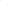 Обучаемость и ее характеристики. Самостоятельная работа обучающихся и основы ее организации. Усвоение знаний, ее основные характеристики. Понятие о навыках и закономерностях их формирования. Проблема переучивания. Роль психомоторики в приобретении двигательного навыка. Учебная мотивация и приемы ее формирования.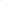 Тема З. Основы эффективного педагогического общения при подготовке водителей транспортных средств.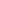 Психологическая характеристика педагогической деятельности, Педагогические умения. Понятие о стиле педагогической деятельности. Личность педагога. Психологический анализ урока (теоретического или лабораторно-практического урока). Педагогическое общение. Понятие о барьерах педагогического общения. Условия эффективности педагогического общения в процессе подготовки водителей транспортных средств. Конфликты в педагогической деятельности и пути их преодоления.Тема 4. Практикум по эффективному педагогическому общению. Самоанализ педагогической деятельности и ее эффективности (на примере теоретического или практического урока).Психологическая диагностика стиля педагогической деятельности. Отработка приемов эффективного педагогического общения.ТЕМАТИЧЕСКИЙ ПЛАН ПРЕДМЕТА«ОСНОВЫ ПРОФЕССИОНАЛЬНОЙ ПЕДАГОГИКИ»ПРОГРАММА ПРЕДМЕТА«ОСНОВЫ ПРОФЕССИОНАЛЬНОЙ ПЕДАГОГИКИ»Тема 1. Основные понятия педагогики. Дидактика и принципы обучения.Педагогика как наука об обучении и воспитании. Понятие о профессиональной (производственной) педагогике. Дидактика раздел педагогики, изучающий процессы и системы обучения. Основные принципы дидактики. Содержание обучения. Особенности профессионального обучения. Обучение взрослых. Педагогические знания, умения и навыки.Тема 2. Особенности профессии мастера производственного обучения.Особенность профессионально-педагогической деятельности мастера производственного обучения двойной предмет труда. Структурно педагогическая деятельность мастера производственного обучения, Виды деятельности мастера производственного обучения: профессиональное обучение, воспитательная работа, организационно-управленческая и эксплуатационно-обслуживающая.Тема З. Формы и методы обучения.Организация обучения. Урок как основная форма обучения. Психолого-педагогические требования к современному уроку. Основные элементы урока и дидактические требования к ним. Виды и организация проведения уроков. Познавательная деятельность учащихся. Понятие о методах обучения. Словесные, наглядные и практические методы обучения. Усвоение знаний. Словесные и наглядные методы, виды самостоятельных работ. Методы активного обучения (разбор конкретных ситуаций, дидактические игры и др.). Методические приемы в деятельности преподавателя. Развивающие методы обучения. Принципы развивающего обучения. Контроль и оценка усвоения знаний. Рейтинг, тестовый контроль. Понятие о средствах обучения. Наглядные пособия.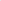 Содержание и цели производственного обучения. Обучение практическому вождению.Тема 4. Воспитание в процессе обучения.Цели и задачи воспитания при подготовке водителя. Воспитание дисциплинированности и ответственности. Воспитание средствами обучения. Роль личности мастера и педагогических навыков в воспитании.Тема 5. Профессионально-педагогическая деятельность мастера производственного обучения.Методологическая структура педагогической деятельности мастера производственного обучения. Педагогический акт как организационноуправленческая деятельность. Самосознание мастера производственного обучения. Структура способностей и педагогического мастерства.Педагогический процесс объект деятельности мастера производственного обучения.Стили педагогического общения. Уровни педагогического общения и их последствия. Этапы педагогического общения. Стили педагогического управления. Коммуникативные педагогические приемы, способствующие успешному общению. Профессиональная этика и педагогический такт.Тема 6. Готовность мастера производственного обучения к профессионально-педагогической деятельности. ее структура и содержание.Профессионально обусловленные требования к мастеру производственного обучения, необходимые для выполнения профессионально-педагогической деятельности. Мотивационная готовность. Профессионально-педагогическая направленность. Профессиональнопедагогическая пригодность. Социально-личностная готовность. Профессионально-педагогическая подготовленность.ТЕМАТИЧЕСКИЙ ПЛАН ПРЕДМЕТА«ОСНОВЫ ЗАКОНОДАТЕЛЬСТВА В СФЕРЕ ДОРОЖНОГОДВИЖЕНИЯ»ПРОГРАММА ПРЕДМЕТА«ОСНОВЫ ЗАКОНОДАТЕЛЬСТВА В СФЕРЕ ДОРОЖНОГО ДВИЖЕНИЯ»Тема 1. Федеральный закон «О безопасности дорожного движения». Общие положения.Государственная политика в области обеспечения безопасности дорожного движения.Основные требования по обеспечению безопасности дорожного движения.Требования к подготовке водителей транспортных средств.Тема 2. Правила дорожного движения и Основные положения по допуску транспортных средств к эксплуатации...Общие положения. Обязанности водителей. Применение дорожных знаков и дорожной разметки.Порядок движения, остановка и стоянка транспортных средств. Регулирование дорожного движения. Проезд перекрестков. Особые условия движения.Методика обучения выполнению требований Правил дорожного движения при практическом обучении вождению в условиях реального дорожного движения.Требования безопасности к техническому состоянию транспортных средств.Тема 3. Положение об особенностях режима рабочего времени и времени отдыха водителей автомобилей.Рабочее время. Время отдыха. Сверхурочная работа. Учет рабочего времени.Тема 4. Организация и порядок проведения предрейсовых медицинских осмотров водителей транспортных средств.Организация проведения предрейсовых медицинских осмотров водителей автотранспортных средств. Организация и порядок контроля трезвости водителей автотранспортных средств при проведении предрейсовых медицинских осмотров.Тема 5. Профессиональные стандарты водителей транспортных средств различных категорий.Профессиональная характеристика водителя. Квалификационные требования к водителям транспортных средств различных категорий.Тема 6. Уголовное, гражданское и административное законодательство в области дорожного движения.Уголовное законодательство в области дорожного движения.Гражданское законодательство в области дородного движения.Возмещение причиненного вреда. Покупка, продажа транспортного средства. Право собственности и управления транспортным средством.Административное законодательство в области дорожного движения. Административное правонарушение и административная ответственность. Административные наказания. Правила назначения административного наказания. Административные правонарушения в области дорожного движения. Полномочия в рассмотрении дел об административных правонарушениях. Производство по делам об административных правонарушениях. Порядок применения мер обеспечения производства по делам об административных правонарушениях.ТЕМАТИЧЕСКИЙ ПЛАН ПРЕДМЕТА«ОСНОВЫ БЕЗОПАСНОГО УПРАВЛЕНИЯ ТРАНСПОРТНЫМИСРЕДСТВАМИ»ПРОГРАММА ПРЕДМЕТА«ОСНОВЫ БЕЗОПАСНОГО УПРАВЛЕНИЯ ТРАНСПОРТНЫМИ СРЕДСТВАМИ»Тема 1. Водитель. Профессиональная надежность водителя.Зрение, слух и осязание — важнейшие каналы восприятия информации. Понятие о психических процессах (внимание, память, мышление, психомоторика, ощущение и восприятие) и их роль в управлении автотранспортным средством. Внимание, его свойства (устойчивость (концентрация), переключение, объем и т.д.). Основные признаки потери внимания.Причины отвлечения внимания. Свойства нервной системы и темперамент. Влияние эмоций и воли на управление транспортным средством.Психологические качества человека (импульсивность, склонность к риску, агрессивность и т.д.) и их роль в возникновении опасных ситуаций в процессе вождения.Обработка информации, воспринимаемой водителем. Прогноз развития ситуации как необходимый фактор обеспечения безопасности движения. Чувство опасности и скорости. Риск и принятие решений в процессе управления транспортным средством.Качества, которыми должен обладать идеальный водитель. Ценности и цели водителя, обеспечивающие безопасное управление транспортным средством. Мотивация безопасного вождения, Мотивация власти и ее роль в аварийности.Тема 2. Автомобиль. Эксплуатационные показатели транспортных средств.Эксплуатационные свойства автомобиля. Механика движения транспортного средства. Силы, действующие на автомобиль. Взаимодействие колеса с дорожным покрытием. Активная безопасность автомобиля. Пассивная безопасность автомобиля. Управляемость автомобиля. Информативность автомобиля.Тема З. Среда. Дорожные условия и безопасность движения. Классификация дорог. Основные элементы дорог и их характеристики.Опасные участки дорог. Дороги в осенней и весенний период. Дороги в зимний период. Ремонтируемые участки дорог. Атмосферные условия.Тема 4. Управление. Регулирование движения транспортного средства. Операции с органами управления. Регулирование тяговой силы с помощью педали подачи топлива. Регулирование тяговой силы с помощью коробки передач. Регулирование тормозной силы с помощью педали тормоза. Виды и способы торможения. Регулирование поперечной силы (заноса) с помощью рулевого колеса.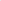 Разгон. Установившееся движение. Преодоление участков повышенного сопротивления. Движение на спуске, Замедление. Управление траекторией. Объезд препятствия. Поворот. Разворот.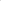 Выбор скоростного режима. Выбор места и порядок обгона. Выбор места и порядок остановки или стоянки. Выбор места и порядок перестроения. Выбор места и порядок выполнения поворотов. Выбор места и порядок выполнения разворотов. Выбор места и порядок движения задним ходом. Выбор места и порядок расположения на проезжей части.Тема 5. Оценка уровня опасности воспринимаемой информации, организация наблюдения в процессе вождения транспортного средства.Три основных зоны осмотра дороги впереди. Использование дальней зоны осмотра для получения предварительной информации об особенностях обстановки на дороге, средней для определения степени опасности объекта и ближней для перехода к защитным действиям. Особенности наблюдения за обстановкой в населенных пунктах и при движении по загородным дорогам. Навыки осмотра дороги сзади при движении передним и задним ходом, при торможении, перед поворотом, перестроением и обгоном. Осмотр обстановки на дороге. Способ отработки навыка осмотра контрольноизмерительных приборов. Алгоритм осмотра прилегающих дорог при проезде перекрестков.Примеры составления прогноза (прогнозирования) развития штатной и нештатной ситуации. Ситуационный анализ дорожной обстановки.Время реакции водителя. Время срабатывания тормозного привода. Безопасная дистанция в секундах и метрах. Способы контроля безопасной дистанции. Уровни допускаемого риска при выборе дистанции. Время и пространство, требуемые на торможение и остановку при различных скоростях и условиях движения. Безопасный боковой интервал, Формирование безопасного пространства вокруг транспортного средства в различных условиях движения (по интенсивности, скорости потока, состояния дороги и метеорологических условий) и при остановке. Способы минимизации и разделения опасности. Принятие компромиссных решений в сложных дорожных ситуациях.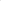 ТЕМАТИЧЕСКИЙ ПЛАН ПРЕДМЕТА«КОНСТРУКЦИЯ, УСТРОЙСТВО И ЭКСПЛУАТАЦИЯТРАНСПОРТНЫХ СРЕДСТВ»ПРОГРАММА ПРЕДМЕТА«КОНСТРУКЦИЯ, УСТРОЙСТВО И ЭКСПЛУАТАЦИЯТРАНСПОРТНЫХ СРЕДСТВ»Тема 1. Особенности устройства современных автомобилей.Варианты компоновки современных автомобилей. Автоматические коробки передач с гидротрансформатором, с вариатором и роботизированные. Рулевое управление (устройство гидроусилителя (ГУР) и электроусилителя РУР).Тема 2. Силовые установки современных автомобилей.Гибридная силовая установка. Турбонаддув. Системы впрыска топлива (основные принципы работы инжектора). Газобаллонное оборудование. Система зажигания впрыскового двигателя.Тема 3. Системы активной и пассивнои безопасности автомобилей. Виды системы активной безопасности: антиблокировочная система(АВУ, антипробуксовочная система (ASC), система помощи при торможении (BAS, ВА), система помощи при спуске, система распределения тормозных сил (EBD), система самовыравнивания подвески (SLC), парктроник (PDS), электронная программа динамической стабилизации (или система курсовой устойчивости ) (ESP). Их назначение и использование в движении.Тема 4. Современные горюче-смазочные материалы.Виды и классификация топлив. Моторные масла. Трансмиссионные масла. Консистентные смазки.ТЕМАТИЧЕСКИЙ ПЛАН ПРЕДМЕТА«ОСНОВЫ МЕТОДИКИ ПРОФЕССИОНАЛЬНОГООБУЧЕНИЯ»ПРОГРАММА ПРЕДМЕТА«ОСНОВЫ МЕТОДИКИ ПРОФЕССИОНАЛЬНОГО ОБУЧЕНИЯ»Тема 1 .Подготовка преподавателя к занятиям.Права и обязанности мастера производственного обучения вождению (инструктора) транспортных средств.Требования нормативной документации к организации учебно-материальной базы для обучения вождению. Оснащение и оборудование площадок для учебной езды (автодромов). Оснащение и оборудование учебного транспортного средства.Учебная документация мастера производственного обучения вождению (инструктора). Перечень учебных заданий.Составление плана-конспекта занятия.Тема 2. Методика проведения практических занятий.Организация выполнения упражнений. Предупреждение и объяснение ошибок. Объяснение и показ приемов. Индивидуально-психологический подход к учащимся при объяснении и показе приемов.Особенности методики обучения управлению транспортным средством категорий «В», «ВЕ».Основы методики обучению проведения контрольных проверок навыков управления транспортным средством.Тема З. Порядок проведения практического занятия на тренажере по обучению вождению автотранспортного средства.Задача тренажерного обучения. Комплекс упражнений тренажерного обучения. Посадка. Ознакомление с органами управления и контрольно-измерительными приборами автомобиля. Техника руления. Пуск двигателя, начало движения, остановка. Переключение передач.Тема 4. Порядок проведения практического занятия по обучению вождению на автодроме.Вводный инструктаж и инструктаж по технике безопасности. Постановка задачи. Указание мер безопасности. Подготовка транспортного средства к движению. Показ выполнения приемов вождения, практическая отработка упражнения (при необходимости по элементам). Тренировка в выг1ОјшеНИИ упражнения в целом. Проверка выполнения контрольного задания. Разбор занятия.Тема 5. Порядок проведения практического занятия по обучению вождению на учебном маршруте в условиях реального дорожного движения.Вводный инструктаж и инструктаж по технике безопасности. Постановка задачи. Указание мер безопасности. Подготовка транспортного средства к движению. Обучение оценки уровня опасности воспринимаемой информации. Организация наблюдения в процессе вождения транспортного средства. Оценка тормозного и остановочного пути. Формирование безопасного пространства вокруг транспортного средства. Методика обучения вождению с комментариями.Тема 6. Методика проведения занятий по техническому обслуживанию техническому обслуживанию.Цель занятий. Организация выполнения работ по техническому обслуживанию. Особенности обучения операциям по устранению характерных неисправностей.Тема 7. Методика проведения контрольного занятия.Упражнения, применяемые для проведения контрольного занятия. Порядок выполнения контрольных упражнений.Тема 8. Методика проведения экзамена.Упражнения, применяемые для проведения первого этапа экзамена на автодроме. Требования к сдаче экзамена на контрольном маршруте в условиях реального дорожного движения.ТЕМАТИЧЕСКИЙ ПЛАН ПРЕДМЕТА«ЗАКОНОДАТЕЛЬНЫЕ И НОРМАТИВНЫЕ АКТЫ,РЕГЛАМЕНТИРУЮЩИЕ ПОДГОТОВКУ ВОДИТЕЛЕЙТРАНСПОРТНЫХ СРЕДСТВ»ПРОГРАММА ПРЕДМЕТА«ЗАКОНОДАТЕЛЬНЫЕ И НОРМАТИВНЫЕ АКТЫ,РЕГЛАМЕНТИРУЮЩИЕ ПОДГОТОКУ ВОДИТЕЛЕЙТРАНСПОРТНЫХ СРЕДСТВ»Тема 1 . Федеральный закон РФ «Об образовании».Система образования. Образовательные программы. Реализация профессиональных образовательных программ. Компетенция и ответственность образовательного учреждения.Права работников образовательных учреждений, их социальные гарантии и льготы. Трудовые отношения в системе образования.Тема 2. Программы подготовки водителей транспортных средств различных категорий.Требования программ подготовки водителей к обучению вождению транспортных средств.Тема З. Правила сдачи квалификационных экзаменов и выдачи водительских удостоверений Методика приема квалификационных экзаменов.Порядок допуска граждан к сдаче квалификационного экзамена. Взаимодействие экзаменационных подразделений ГИБДД и образовательных учреждений, осуществляющих подготовку водителей транспортных средств.Методика приема теоретического экзамена. Методика проведения практического экзамена по вождению.ТЕМАТИЧЕСКИЙ ПЛАН ПРЕДМЕТА«ПЕРВАЯ ПОМОЩЬ ПРИ ДТП»ПРОГРАММА ПРЕДМЕТА«ПЕРВАЯ ПОМОЩЬ ПРИ ДТП»Тема 1. Основные положения оказания первой помощи. Терминальные состоянияОсновные положения оказания первой помощи. Комплекс мероприятий первой помощи и критерии его эффективности. Проверка остаточных знаний обучаемых. Анатомия и физиология человека. Определение и характеристика терминальных состояний. Признаки жизни и смерти. Признаки и симптомы шока. Комплекс противошоковых мероприятий. Причины острой дыхательной недостаточности и асфиксии.Тема 2. Проведение сердечно-легочной реанимации. Кровотечение и методы его остановкиПоказания к проведению мероприятий сердечно-легочной реанимации. Отработка приемов реанимационной помощи. Ошибки при проведении сердечно-легочной реанимации. Особенности проведения сердечно-легочной реанимации у детей и пожилых людей. Виды кровотечений. Способы остановки кровотечения. Методика наложения жгута. Отработка навыков остановки артериального и венозного кровотечений. Особенности остановки кровотечения из носа, ушей и полости рта. Первая помощь при легочном кровотечении и подозрении на внутрибрюшное кровотечение.Тема З. Первая помощь при травмах. Раны и их первичная обработка Общая характеристика травм, особенности травм при ДТП. Черепно-мозговые травмы. Классификация ран и их первичная обработка. Закрытые повреждения мягких тканей. Синдром длительного сдавливания, особенности оказания медицинской помощи. Переломы костей скелета, характерные признаки перелома кости. Отработка навыков оказания первой помощи при переломах. Ожоги. Холодовая травма.Тема 4. Правила наложения транспортной иммобилизации. Особенности транспортировки пострадавшего при ДТП в лечебное  учреждение. Правила к пользования медицинской аптечкойПоказания к транспортной иммобилизации и применяемые средства. Особенности транспортной иммобилизации при различных повреждениях и типичные ошибки при ее наложении. Правила переноски пострадавшего на носилках. Способы переноски пострадавшего на руках. Особенности транспортировки при различных повреждениях. Предотвращение травм при транспортировке.Комплектация медицинской аптечки. Применение содержимого медицинской аптечки.ТЕМАТИЧЕСКИЙ ПЛАН ПРЕДМЕТА«ВОЖДЕНИЕ ТРАНСПОРТНЫХ СРЕДСТВ»ПРОГРАММА ПРЕДМЕТА«ВОЖДЕНИЕ ТРАНСПОРТНЫХ СРЕДСТВ»Тема 1. Освоение различных навыков руления и управления транспортным средством на тренажере.Посадка. Приемы действия органами управления и приборами сигнализации. Приемы руления.Тема 2. Освоение навыков начального обучения вождению на автодроме.Движение с переключением передач в восходящем и нисходящемпорядке. Движение с изменением направления. Остановка в заданном месте. Развороты. Маневрирование в ограниченных проездах. Сложное маневрирование.Тема 3. Освоение навыков обучения вождению в условиях реального дорожного движения.Вождение по маршрутам с малой интенсивностью движения. Вождение по маршрутам с большой интенсивностью движения.ТЕМАТИЧЕСКИЙ ПЛАН ПРЕДМЕТА«ПРОВЕДЕНИЕ ПРАКТИЧЕСКИХ ЗАНЯТИЙ ПО ВОЖДЕНИЮТРАНСПОРТНЫХ СРЕДСТВ»ПРОГРАММА ПРЕДМЕТА«ПРОВЕДЕНИЕ ПРАКТИЧЕСКИХ ЗАНЯТИЙ ПО ВОЖДЕНИЮ ТРАНСПОРТНЫХ СРЕДСТВ»Тема 1. Проведение практических занятий обучения управлению транспортным средством на тренажере.Обучение посадке, приемам действия органами управления и руления. Обучение троганию транспортного средства с места. Обучение приемам движения с переключением передач в восходящем и нисходящем порядке.Обучение приемам торможения.Тема 2. Проведение практических занятий обучения управлению транспортным средством на автодроме.Обучение приема движения с изменением направления. Обучение приемам остановки в заданном месте. Обучение приемам маневрирования в ограниченных проездах: «Въезд в бокс», «Змейка», «Разворот», «Постановка на стоянку передним и задним ходом», «Троганию на подъеме».Тема 3. Проведение практических занятий обучения вождению транспортного средства на учебном маршруте в условиях реального дорожного движения.Обучение вождению на маршрутах с малой интенсивностью движения.Обучение вождению на маршрутах с большой интенсивностью движения. Обучение оценке уровня опасности воспринимаемой информации и организации наблюдения в процессе вождения транспортного средства. Обучение формированию безопасного пространства вокруг транспортного средства. Обучение вождению с комментариями.Приложение N2 1ПЕРЕЧЕНЬ учебных материалов для подготовки преподавателей, осуществляющих подготовку водителей транспортных средствПримечание:* Учебно-наглядное пособие может быть представлено в виде плаката, стенда, макета, планшета, электронного учебного издания, кинофильма, видеофильма, диафильма и т.д. Перечень пособий, входящих в комплект, определяется образовательным учреждением самостоятельно.** Перечень учебной литературы определяется образовательным учреждением. Список рекомендуемой литературы дан в Приложении 2.Приложение № 2СПИСОК РЕКОМЕНДУЕМОЙ ЛИТЕРА ТУРЫ«ОСНОВЫ ПРОФЕССИОНАЛЬНОЙ ПЕДАГОГИКИ» И«ОСНОВЫ МЕТОДИКИ ПРОФЕССИОНАЛЬНОГО ОБУЧЕНИЯ»Андреева Г.А. , Вяликова Г.С., Тютькова И.А. Краткий педагогический словарь: Учебное справочное пособие — М , 2007.Бизяева А.А. Психология думающего учителя: педагогическая рефлексия — Псков, 2006.	з.	Бордовская НВ. Реан АЛ. Педагогика - СПб , 2000.Борисов В.Н. Психологическая подготовка к педагогической деятельности: Практикум: Учеб пособие для педвузов — М , 2002.Варламова А.Я., Кирилов П.В. Педагогика: Учебно-методическое пособие — Волгоград, 2004.Гузеев ВВ. Образовательная технология: от приема до философии — М., 1996.Педагогика: Учебное пособие для студентов педагогических вузов и колледжей / Под ред. П.И. Пидкасистого. — М., 1996.Пидкасистый П.И., Хайдаров Ж.С. Технология игры в обучении и развитии: учебное пособие - М., 1996.Полонский В.М. Словарь по образованию и педагогике — М 2004..Кукушин В.С. Теория и методика обучения: учеб пособие — М , 2005.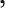 Савостьянова А.И. 300 упражнений учителю для работы над дыханием, голосом, дикцией и орфоэпией: Учебно-практическое пособие м , 2005.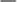 Симонов В.П. Педагогический менеджмент: 50 НОУ-ХАУ в области управления образовательным процессом. Учебное пособие — М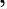 Трайнев В.А. Деловые игры в учебном процессе: методология разработки и практика поведения — 2-е изд — М , 2005.«основы психологии»I Добрович А.Б. Воспитателю о психологии и психогигиене общения. м., 1987.	2.	Зимняя ИА. Педагогическая психология. — М., 2000.	З.	Немов РС. Психология Т. 1-3. — М., 2006.	4.	Романов А.Н. Автотранспортная психология. — М., 2002.«ОСНОВЫ ЗАКОНОДАТЕЛЬСТВА В СФЕРЕ ДОРОЖНОГОДВИЖЕНИЯ»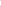 Федеральный закон «О безопасности дорожного движения» от 10 декабря 1995 г. № 196-ФЗ.Правила дорожного движения, Утверждены Постановлением Совета Министров — Правительства Российской Федерации от 23 октября 1993 г. № 1090.З. Основные положения по допуску транспортных средств к эксплуатации и обязанности должностных лиц по обеспечению безопасности дорожного движения, Утверждены Постановлением Совета Министров Правительства Российской Федерации от 23 октября 1993 г. № 1090.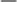 Кукушкин И.Н., Петрова ЮГ. Права и обязанности водителей. 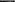 М.; Третий Рим, 2008 г.Петрова ЮГ. - М.: Третий Рим, 2007 г.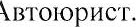 Яковлев В. Комментарии к ПДД Российской Федерации.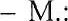 Третий Рим, 2008 г.«ОСНОВЫ БЕЗОПАСНОГО УПРАВЛЕНИЯ ТРАНСПОРТНЫМИСРЕДСТВАМИ». Майборода 0.13. Основы управления автомобилем и безопасность движения: учебник водителя транспортных средств категорий «С», «Т, «Е». — М.: За рулем, 2008 г.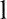 2. Зеленин СФ. Безопасность дорожного движения, — М.: Мир автокниг, 2008 г.	з.	Громоковский Г.Б., Ерусалимская Л.А., Петрова Ю.Г., БачмановС.Г., Репин ЯС. Учебник с экзаменационными задачами для подготовки водителей транспортных средств категорий «А» и «В» — Третий Рим, 2008 г.«КОНСТРУКЦИЯ, УСТРОЙСТВО И ЭКСПЛУАТАЦИЯТРАНСПОРТНЫХ СРЕДСТВ»1. Вахламов ВК. Подвижной состав автомобильного транспорта 2003г.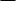 2, Проскурин А.И. Теория автомобиля: примеры и задачи — 2006 г.«ЗАКОНОДАТЕЛЬНЫЕ И НОРМАТИВНЫЕ АКТЫ,РЕГЛАМЕНТИРУЮЩИЕ ПОДГОТОВКУ ВОДИТЕЛЕЙТРАНСПОРТНЫХ СРЕДСТВ»1. Сборник нормативно-правовых документов по обеспечению безопасности дорожного движения: Водитель, автомобиль, дорога: Том 1. Водитель / (В.Д. Кондратьев, Б.М. Савин, А.М. Сторожев. — М.: Автополисплюс, 2007 г.«ВОЖДЕНИЕ ТРАНСПОРТНЫХ СРЕДСТВ»1. Богачкин ХИ. Пособие мастеру производственного обучения вождению автомобилей. — М.: Автополис-плюс, 2003 г.Приложение N9 ЗСПИСОК КОНТРОЛЬНЫХ ВОПРОСОВ И ЗАДАНИЙСписок контрольных вопросов и заданий по предмету«Основы психологии»Что такое психические процессы?Дайте характеристику вниманию человека.Раскройте сущность ощущения и восприятия человека.Что такое память?Дайте характеристику мышлению.Опишите роль психических процессов в управлении автотранспортным средством.Раскройте понятие «надежность водителя».Дайте характеристику работоспособности.Опишите факторы, влияющие на утомляемость водителя.Раскройте понятие «личность», опишите ее основные элементы.Дайте характеристику вклада эмоций в безопасное управление автотранспортным средством.Что такое воля?Раскройте понятие риска и его роли в принятии решений при управлении автотранспортным средством.Охарактеризуйте мотивацию безопасного вождения и ее формирование в процессе подготовки водителей автотранспортных средств.Дайте характеристику учебной деятельности будущего водителя. 16. Опишите основные закономерности усвоения знаний.Раскройте понятие «навык» и закономерности их формирования.В чем состоит роль психомоторики в приобретении двигательного навыка.Раскройте роль мотивации в обучении.Дайте психологическую характеристику педагогической деятельности.Опишите педагогические умения.22. Раскройте суть основных стилей педагогической деятельности.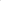 Опишите схему психологического анализа урока (занятия по практическому вождению).Раскройте понятие «педагогическое общение».Опишите условия эффективности педагогического общения в процессе подготовки водителей автотранспортных средств.Список контрольных вопросов и заданий по предмету«Основы профессиональной педагогики»1. Охарактеризуйте педагогику как науку.2. Раскройте сущность воспитания как общественной функции общества	3.	Раскройте исторический и классовый характер воспитания.Проанализируйте особенности воспитания на современном этапе развития общества.Раскройте предмет педагогики, ее основные категории (воспитание, обучение, образование, педагогический процесс).Охарактеризуйте взаимосвязь основных категорий педагогики.Охарактеризуйте специфику использования педагогической наукой междисциплинарных понятий (личность, деятельность, общение, развитие, формирование).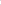 Дайте развернутую характеристику системы педагогических наук.Опишите формы и типы связи педагогики с другими науками.Раскройте основные методологические положения современной педагогики.Опишите реализацию философских законов и закономерностей в педагогике,Раскройте законы диалектики, их всеобщий характер.Раскройте основные положения теории познания в педагогике.Дайте характеристику системному подходу.Опишите основные положения теории личности, значимые для педагогики .Опишите основные положения теории деятельности, на которые опирается современная педагогика.Раскройте теорию целостного педагогического процесса.Опишите диалектику взаимодействия педагогической теории и практики.Охарактеризуйте задачи педагогической науки на современном этапе развития общества.Опишите значение педагогической теории в профессиональной подготовке мастера производственного обучения.Дайте характеристику структуры курса педагогики.Раскройте понятие о профессиональной (производственной) педагогике.Охарактеризуйте особенности профессионального обучения.Раскройте понятие об инженерно-педагогической профессии.Опишите систему профессионально-педагогического образования.Проанализируйте основные виды профессиональной деятельности мастера производственного обучения.Дайте развернутую характеристику видам профессионально-педагогической деятельности мастера производственного обучения.Раскройте особенность профессионально-педагогической деятельности мастера производственного обучения — двойной предмет труда.Охарактеризуйте структурно педагогическую деятельность мастера производственного обучения.Опишите виды деятельности мастера производственного обучения:профессиональное обучение, воспитательная работа, организационно-управленческая и эксплуатационно-обслуживающая.З 1. Охарактеризуйте содержание и цели производственного обучения.Раскройте специфику обучения практическому вождению.Опишите базовые цели и задачи воспитания при подготовке водителя.Охарактеризуйте методы и приемы воспитания дисциплинированности и ответственности водителя.Дайте характеристику воспитания средствами обучения.Охарактеризуйте роль личности мастера и педагогических навыков в воспитании.З 7. Дайте характеристику профессионально-педагогической деятельности мастера производственного обучения.Опишите	методологическую	структуру	педагогической деятельности мастера производственного обучения.Охарактеризуйте педагогический акт как организационно-управленческую деятельность.Раскройте сущность самосознания мастера производственного обучения.41 Опишите структуру способностей и педагогического мастерства.Раскройте сущность педагогического процесса.Дайте характеристику стилям педагогического общения.Опишите уровни педагогического общения и их последствия.Дайте развернутую характеристику этапов педагогического общения.Дайте характеристику стилям педагогического управления.Проанализируйте коммуникативные педагогические приемы, способствующие успешному общению.Опишите профессиональную этику и педагогический такт преподавателя,Раскройте сущность готовности мастера производственного обучения к профессионально-педагогической деятельности.Дайте характеристику структуры и содержания готовности мастера производственного обучения к профессионально-педагогической деятельности.Проанализируйте профессионально обусловленные требования к мастеру производственного обучения, необходимые для выполнения профессионально-педагогической деятельности.Опишите мотивационную готовность.Раскройте сущность профессионально-педагогической направленности.Дайте развернутую характеристику профессионально-педагогической пригодности.Охарактеризуйте социально-личностную готовность.Опишите профессионально-педагогическую подготовленность.Список контрольных вопросов и заданий по предмету«Основы законодательства в сфере дорожного движения»Раскройте основные требования «Закона о безопасности дорожного движения» по обеспечению безопасности дорожного движения.С какого возраста предоставляется право управления транспортными средствами категорий «А», «В», «С», «Т, «Е».З. В каких случаях могут быть допущены к сдаче квалификационных экзаменов на право управления транспортными средствами категорий «В» и «С» лица, достигшие се семнадцатилетнего возраста?Кто устанавливает порядок сдачи квалификационных экзаменов?Кем разрабатываются программы подготовки водителей?Опишите, в каких случаях может быть запрещена эксплуатация транспортного средства.Опишите основные обязанности водителя.Опишите, что запрещается водителю.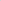 В каких случаях водителю запрещается выезжать на трамвайные пути попутного направления для поворота налево или разворота.Что должен предпринять водитель, если движение задним ходом затруднено.1 1 . Опишите, по каким полосам движение может двигаться водитель в населенном пункте.Опишите, в каких случаях водителю запрещен обгон.Опишите, в каких случаях водителю запрещается выезд на пересечение проезжих частей.Опишите случаи, когда водителю запрещается движение через переезд.Опишите случаи, когда в светлое время требуется включение ближнего света фар.В каких случаях запрещается буксировка механических транспортных средств.Какие требования предъявляются к оборудованию учебного транспортного средства?Опишите условия, когда допускается перевозка груза.Опишите условия, при которых разрешается перевозка детей до 12-летнего возраста.20. Опишите условия, при которых запрещается дальнейшее движение транспортного средства.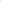 Какие виды уголовных наказаний могут быть применены к водителю?Разрешается ли сотрудникам милиции осуществлять досмотр транспортного средства без присутствия понятых и составления протокола.Опишите, как осуществляется возмещение материального ущерба, если его сумма превышает размер выплаты по ОСАГО.Список контрольных вопросов и заданий по предмету«Основы безопасного управления транспортными средствами»Что называется «деятельностью водителя»?Какие задачи управления транспортным средством вы знаете?	З.	Что называется планом действий водителя.Какие силы действуют на транспортное средство во время прямолинейного движения?Какие силы действуют на транспортное средство дополнительно на повороте?Какие показатели характеризуют скоростные свойства транспортного средства?В каких случаях происходит потеря устойчивости продольного движения транспортного средства относительно замедления?Что понимается под недостаточной нейтральной и избыточной поворачиваемостью транспортного средства?Как влияет радиус поворота дороги на аварийность?Опишите, как влияет на аварийность ширина проезжей части, состояние обочин, приближенные к проезжей части дорожные сооружения. 1 . Опишите, как изменяется количество ДТП от времени после прекращения дождя.Опишите, какое влияние на аварийность оказывают неровности дороги.Что называется «динамическим габаритом» и «габаритом опасности»?Опишите, что характеризует рабочую позу водителя.Опишите, какова последовательность регулировки положения сиденья и рулевого колеса.В чем различие пуска горячего и холодного двигателя.Опишите, как повысить тормозную силу, создаваемую двигателем, при снижении скорости.Опишите, что характеризует удобную рабочую позу водителя.Опишите, как построить правильное наблюдение за дорогой.Опишите зоны наблюдения за дорогой.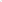 Опишите объекты, угрожающие безопасности движения.Опишите объекты информационного характера.Опишите приемы выбора дистанции до впереди идущего транспортного средства.Опишите, от каких факторов зависит выбор бокового интервала?Опишите оценку тормозного и остановочного пути.Список контрольных вопросов и заданий по предмету«Конструкция, устройство и эксплуатация транспортных средств» 1 . 	Опишите варианты компоновки современных автомобилей.Опишите принципы действия автоматических коробок передач с гидротрансформатором, с вариатором и роботизированных.Опишите принципы действия рулевого управления с гидроусилителем и электроусилителем.Опишите принцип действия гибридной силовой установки.Опишите принцип действия двигателя с турбонаддувом.Опишите принцип действия инжектора.Опишите принцип действия антиблокировочной системы.Опишите системы активной пассивной системы безопасности транспортных средств.Опишите виды топлив, применяемых на современных транспортных средствах.Опишите виды масел, применяемых в современных двигателях транспортных средств.СПИСОК контрольных вопросов и заданий по предмету«Основы методики профессионального обучения»Опишите, в чем заключается подготовка преподавателя к занятию.Каким документом определяется оснащение учебных кабинетов образовательного учреждения, осуществляющего подготовку (переподготовку) водителей транспортных средств?	3. 	Опишите, способы осуществления текущего контроля знаний.Опишите вопросы, которые должны быть раскрыты в плане-конспекте урока.Опишите принцип перспективно-тематического планирования.Опишите, в чем заключается индивидуально-психологический подход к учащимся при изложении и закреплении материала.Опишите методики проведения практических занятий по Правилам дорожного движения.Опишите возможности применения учебно-наглядных пособий и технических средствах обучения, по различным предметам подготовки водителей.Опишите возможности применения компьютерной техники в подготовке водителей.Опишите способы и приемы изложения нового материала.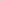 Что относится к техническим средствам обучения?Опишите способы применения компьютерной техники при обучении водителеи.Список контрольных вопросов и заданий по предмету«Законодательные и нормативные акты, регламентирующие подготовку водителей транспортных средств»Опишите, что представляет собой система образования.Какие существуют программы профессионального образования.	З.	Какие существуют формы получения образования?Опишите, что относится к компетенции образовательного учреждения.Опишите права работников образовательного учреждения.Опишите перечень документов, представляемых в ГИБДД кандидатом в водители.Опишите содержание квалификационных экзаменов.Обязаны ли образовательные учреждения, осуществляющие подготовку водителей, регистрировать учебные группы в ГИБДД.Может ли во время практического экзамена находиться в учебном транспортном средстве его владелец либо его представитель.Какова должна быть продолжительность экзамена на маршруте?ппПредметыКоличество часовКоличество часовКоличество часовппПредметыВсегоВ том числеВ том числеппПредметыВсеготеоретические занятияпрактические занятияТеоретический блокТеоретический блокТеоретический блокТеоретический блокТеоретический блокОсновы психологии522.Основы профессиональной педагогики6З.Основы законодательства в сфере дорожного движения (зачет)*774.Основы	безопасного	управления транспортными средствами (зачет)775.Конструкция, устройство и эксплуатация т транспортных средств (зачет)55Всего:30282Технологический блокТехнологический блокТехнологический блокТехнологический блокТехнологический блок6.Основы методики профессионального обучения77.Законодательные и нормативные акты, регламентирующие подготовку водителей транспортных средств (зачет)448.Первая помощь при ДТП *44Всего.187Профессиональный блокПрофессиональный блокПрофессиональный блокПрофессиональный блокПрофессиональный блок9.Вождение транспортного средства***121210.Проведение практических занятий99Всего:2121Итого:693534КонсультацииИтоговая аттестация экзамены по предметам в том числе:«Основы психологии»«Основы профессиональной педагогики»«Основы методики профессионального обучения»1Всего часов72ппНаименование темКоличество часовКоличество часовКоличество часовппНаименование темВсегоВ том числеВ том числеппНаименование темВсеготеоретические занятияпрактические занятияОбщие представления о психологических и психофизиологических качествах человека и их роли в подготовке водителей транспортных средств12.Базовые принципы и закономерности психологии обучениязОсновы эффективного педагогического общения при подготовке водителей транспортных средств14.Практикум	по	эффективному педагогическом общению22Итого5з2ппНаименование темКоличество часовКоличество часовКоличество часовппНаименование темсегоВ том числеВ том числеппНаименование темсеготеоретические занятияпрактические занятияОсновные понятия педагогики. Дидактика и принципы обучения.12.Особенности	профессии мастера п производственного обученияз.Формы и методы обучения4.Воспитание в процессе обучения5.Профессионально-педагогическая деятельность мастера производственного обучения вождениюб.Готовность мастера производственного обучения к профессионально педагогической деятельности, ее структура и содержаниеИтого66ппНаименование темКоличество часовКоличество часовппНаименование темВсегоВ том числеВ том числеппНаименование темВсеготеоретические занятияпрактические занятияФедеральный Закон РФ «О безопасности дорожного движения»112.Правила дорожного движения и Основные положения по допуску транспортных средств к эксплуатации...3.Положение об особенностях режимрабочего времени и времени отдыха водителей автомобилей4.Организация и порядок проведени предрейсовых медицинских осмотров водителей транспо ных средств15.Профессиональные	стандарты водителей транспортных	средств	различных категорийб,Уголовное, гражданское и административное законодательство в области до ожного движения11Зачет11Итого77лгу»пплгу»ппНаименование темНаименование темКоличество часовКоличество часовКоличество часовКоличество часовлгу»пплгу»ппНаименование темНаименование темВсегоВсегоВ том числеВ том числеВ том числеВ том числелгу»пплгу»ппНаименование темНаименование темВсегоВсеготеоретические занятиятеоретические занятияпрактические занятияпрактические занятияВодитель. ПрофессиональнаяВодитель. Профессиональнаянадежностьводителяводителяводителя2.2.Автомобиль. Эксплуатационные показатели транспортных средствАвтомобиль. Эксплуатационные показатели транспортных средствАвтомобиль. Эксплуатационные показатели транспортных средствЗ.З.Среда. Дорожные условия и безопасность движенияСреда. Дорожные условия и безопасность движенияСреда. Дорожные условия и безопасность движения114.4.Управление. Регулирование движения транспортного средстваУправление. Регулирование движения транспортного средстваУправление. Регулирование движения транспортного средства5.5.Оценка уровня опасности воспринимаемой информации, организация наблюдения в процессе	вождения	транспортного средстваОценка уровня опасности воспринимаемой информации, организация наблюдения в процессе	вождения	транспортного средстваОценка уровня опасности воспринимаемой информации, организация наблюдения в процессе	вождения	транспортного средства2222ЗачетЗачетЗачет11ИтогоИтогоИтого7777Наименование темКоличество часовКоличество часовНаименование темВсегоВ том числеВ том числеНаименование темВсеготеоретические занятияпрактические занятияОсобенности устройства	современных автомобилей2.Двигатели современных автомобилей3.Системы	активной	пассивнойбезопасности автомобилей4.Современные	горюче-смазочные материалы1ЗачетИтого55Наименование темКоличество часовКоличество часовНаименование темВсегоВ том числеВ том числеНаименование темВсеготеоретические занятияпрактические занятияПодготовка мастера производственного обучения к практическому занятию по вождению транспортного средства212.Методика	проведения практических занятий1З.Порядок проведения практического занятия на тренажере  по обучению транспортного средства214.Порядок	проведения	практического занятия по обучению вождению на автодроме15.Порядок	проведения	практического занятия по обучению вождению на учебном маршруте в условиях реального дорожного движения6.Методика проведения занятий по техническому обслуживанию7.Методика	проведения	контрольного занятия118.Методика проведения экзамена1Итого10з7ппппНаименование темНаименование темКоличество часовКоличество часовКоличество часовКоличество часовппппНаименование темНаименование темВсегоВсегоВ том числеВ том числеВ том числеВ том числеппппНаименование темНаименование темВсегоВсеготеоретические занятиятеоретические занятияпрактические занятияпрактические занятияФедеральный закон РФ «Об образовании»Федеральный закон РФ «Об образовании»2.2.Программы подготовки водителей транспортных средств категории «В»,Программы подготовки водителей транспортных средств категории «В»,«ВЕ»«ВЕ»З.З.Правила сдачи квалификационных экзаменов и выдачи водительских удостоверений. Методика прием квалификационных экзаменовПравила сдачи квалификационных экзаменов и выдачи водительских удостоверений. Методика прием квалификационных экзаменов11ЗачетЗачетИтогоИтого4444Наименование темКоличество часовКоличество часовКоличество часовНаименование темВсегоВ том числеВ том числеНаименование темВсеготеоретические занятияпрактические занятияОсновные положения оказания первой помощи. Терминальные состояния2.Проведение	сердечно-легочной реанимации. Кровотечение и методы его остановкиЗ.Первая помощь п ри травмах. Раны и ихпервичная обработка.4.Правила наложения транспортной иммобилизации. Особенности транспортировки пострадавшего при ДТП в лечебное учреждение. Правил пользования медицинской аптечкойИтого44ппНаименование темКоличество часовКоличество часовКоличество часовппНаименование темВсегоВ том числеВ том числеппНаименование темВсеготеоретические занятияпрактические занятияОсвоение различных навыков руления на тренажере222.Освоение навыками управления транспортным средством на автодроме55З.Освоение навыков вождения транспортного средства в условиях реального дорожного движения55Итого1212ппНаименование темКоличество часовКоличество часовКоличество часовппНаименование темВсегоВ том числеВ том числеппНаименование темВсеготеоретические занятияпрактические занятия1.Проведение практических занятий обучения управлению транспортных средством на тренажере2.Проведение	практических	занятий обучения	управлению	транспортным средством на автодроме44з.Проведение практических занятий обучения вождению транспортного средства на учебном маршруте в условиях реального дорожного движения44Итого99Наименование учебных материаловНаименование учебных материаловНаименование учебных материаловНаименование учебных материаловЕдиница изме енияКол-во22224Учебно-наглядные пособияУчебно-наглядные пособияУчебно-наглядные пособияУчебно-наглядные пособияУчебно-наглядное пособие по предмету «Основы педагогической психологииУчебно-наглядное пособие по предмету «Основы педагогической психологииУчебно-наглядное пособие по предмету «Основы педагогической психологииУчебно-наглядное пособие по предмету «Основы педагогической психологииКомплект2.Учебно-наглядное пособие по предмету «Основы профессиональной педагогики»Учебно-наглядное пособие по предмету «Основы профессиональной педагогики»Учебно-наглядное пособие по предмету «Основы профессиональной педагогики»Учебно-наглядное пособие по предмету «Основы профессиональной педагогики»КомплектЗУчебно-наглядное пособие по предмету «Основы методики обучения»Учебно-наглядное пособие по предмету «Основы методики обучения»Учебно-наглядное пособие по предмету «Основы методики обучения»Учебно-наглядное пособие по предмету «Основы методики обучения»Комплект4.Учебно-наглядное пособие по предмету «Законодательство в области дорожного движения и функционирования системы образования»Учебно-наглядное пособие по предмету «Законодательство в области дорожного движения и функционирования системы образования»Учебно-наглядное пособие по предмету «Законодательство в области дорожного движения и функционирования системы образования»Учебно-наглядное пособие по предмету «Законодательство в области дорожного движения и функционирования системы образования»Комплект5.Учебно-наглядное пособие по предмету «Основы управления транспортным средством и безопасность движения»Учебно-наглядное пособие по предмету «Основы управления транспортным средством и безопасность движения»Учебно-наглядное пособие по предмету «Основы управления транспортным средством и безопасность движения»Учебно-наглядное пособие по предмету «Основы управления транспортным средством и безопасность движения»Комплект6.Учебно-наглядное пособие по предмету «Конструкция, устройство и эксплуатация транспортного средства»*Учебно-наглядное пособие по предмету «Конструкция, устройство и эксплуатация транспортного средства»*Учебно-наглядное пособие по предмету «Конструкция, устройство и эксплуатация транспортного средства»*Учебно-наглядное пособие по предмету «Конструкция, устройство и эксплуатация транспортного средства»*КомплектТехнические средства обученияТехнические средства обученияТехнические средства обученияТехнические средства обучения7.Компьютер в сб. (системный блок, монитор, клавиатура, мышь)Компьютер в сб. (системный блок, монитор, клавиатура, мышь)Компьютер в сб. (системный блок, монитор, клавиатура, мышь)Компьютер в сб. (системный блок, монитор, клавиатура, мышь)шт.8.Мультимедиа проекторшт.9.Проекционный экранПроекционный экранПроекционный экранПроекционный экраншт.10.Пакет прикладных программПакет прикладных программПакет прикладных программПакет прикладных программКомплект111.Учебное транспортное средствоУчебное транспортное средствоУчебное транспортное средствоУчебное транспортное средствошт.2Перечень учебной  литературыПеречень учебной  литературы